Assemblées des États membres de l’OMPICinquante-troisième série de réunionsGenève, 8 et 9 mai 2014ordre du jour unifiÉ et annotÉadopté par les assembléesIntroductionDans le présent document, les points des projets d’ordre du jour des assemblées et autres organes (dont la liste figure dans le document A/53/INF/1) sont présentés de façon unifiée, c’est-à-dire qu’une question qui concerne plus d’une assemblée ou d’un autre organe constitue un seul point de l’ordre de jour.Tous les points de l’ordre du jour sont annotés.  Sous chacun d’eux figurent les indications suivantes :les assemblées et autres organes intéressés,le président (selon l’article 42 des Règles générales de procédure de l’OMPI),le document préparatoire, le cas échéant.Liste des points de l’ordre du jourOuverture des sessionsAdoption de l’ordre du jourNomination du Directeur généralExamen de la convocation d’une conférence diplomatique pour l’adoption d’un traité sur le droit des dessins et modèlesAdoption des rapportsClôture des sessionsOrdre du jour unifié et annotéPoint 1	OUVERTURE DES SESSIONSAssemblées et autres organes intéressés : tousPrésident : le président de l’Assemblée généraleDocument : A/53/INF/1 (Renseignements d’ordre général)Point 2	ADOPTION DE L’ORDRE DU JOURAssemblées et autres organes intéressés : tousPrésident : le président de l’Assemblée généraleDocument : le présent documentPoint 3	NOMINATION DU DIRECTEUR GÉNÉRALAssemblées et autres organes intéressés : tousPrésident : le président de l’Assemblée généraleDocuments : A/53/2 (Nomination du Directeur général)WO/GA/45/1 (Conditions de la nomination du Directeur général)WO/GA/45/3 (Rapport du Groupe de travail sur les conditions de la nomination du Directeur général pour un nouveau mandat)Point 4	EXAMEN DE LA CONVOCATION D’UNE CONFÉRENCE DIPLOMATIQUE POUR L’ADOPTION D’UN TRAITÉ SUR LE DROIT DES DESSINS ET MODÈLESAssemblées et autres organes intéressés : Assemblée généralePrésident : le président de l’Assemblée généraleDocument : 	WO/GA/45/2 (Questions concernant la convocation d’une conférence diplomatique pour l’adoption d’un traité sur le droit des dessins et modèles)Point 5	ADOPTION DES RAPPORTSAssemblées et autres organes intéressés : tousPrésident : le président de l’Assemblée généraleDocuments : les projets de rapportPoint 6	CLÔTURE DES SESSIONSAssemblées et autres organes intéressés : tousPrésident : le président de l’Assemblée généraleDocument : aucun[Fin du document]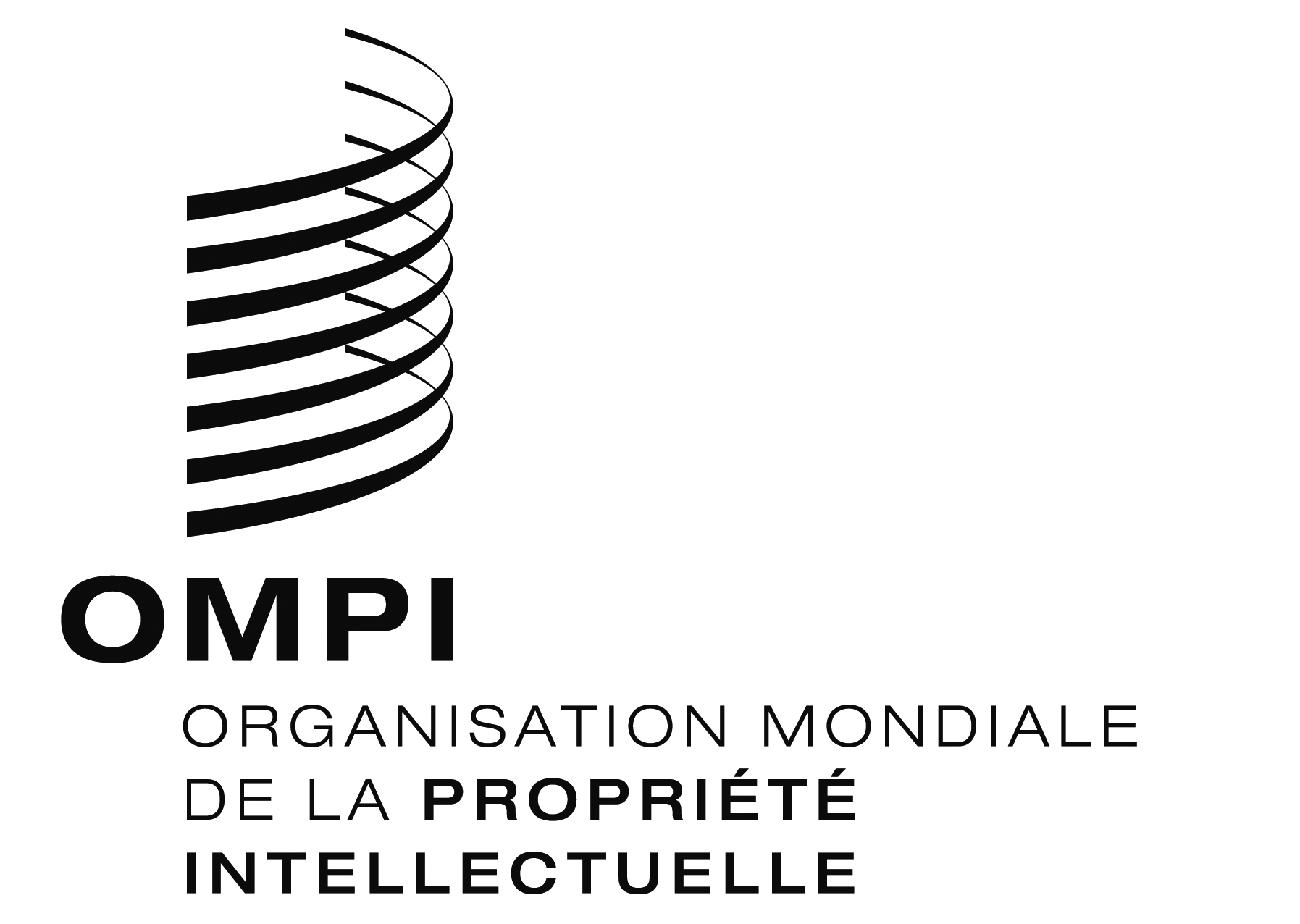 FA/53/1  A/53/1  A/53/1  ORIGINAL : anglaisORIGINAL : anglaisORIGINAL : anglaisDATE : 9 mai 2014DATE : 9 mai 2014DATE : 9 mai 2014